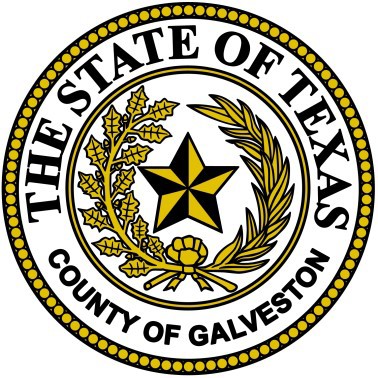 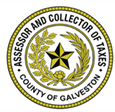 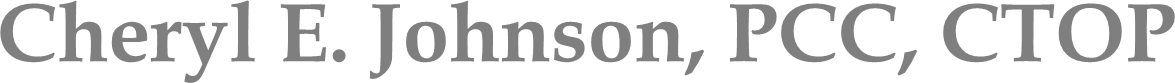 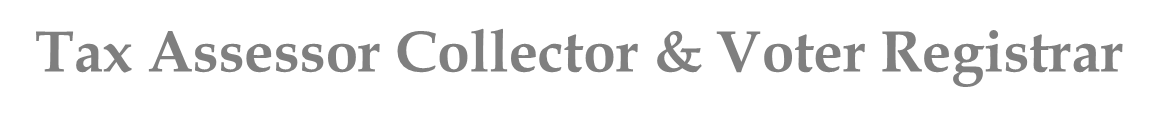 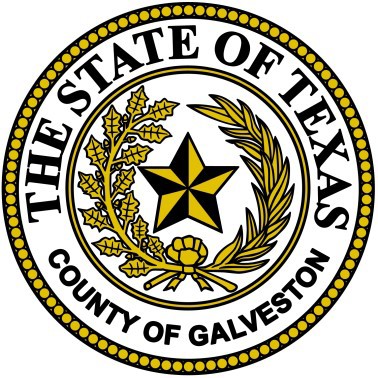 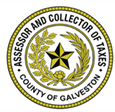 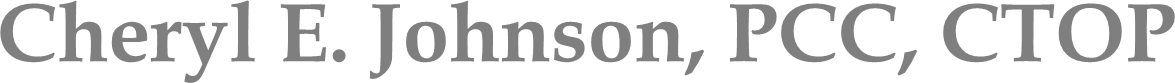 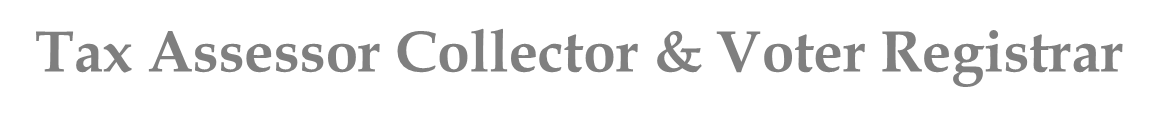 Solicitud de Reelección Voluntario Subsecretario para el Condado de GalvestonAfirmación de la formación:Yo, 	por la presente doy fe y afirmo que completaré la capacitación estatal requerida y soy elegible para esta capacitación en el sentido de que anteriormente me he desempeñado como  Registrador Adjunto Voluntario para el Condado de Galveston después de completar la capacitación en persona (al escribir su nombre, usted está atestiguando que esta declaración es verdadera).Solicitud de cita:Yo, 	por la presente doy fe y afirmo que estoy calificado para servir como Secretario Adjunto Voluntario para el Condado de Galveston en que: Tengo  al menos 18 años de edad No haber  sido condenado definitivamente  por un delito grave o,  de ser así, debe haber cumplido completamente la sentencia No haber sido condenado definitivamente por un delito bajo la Sección 32.51 del Código Penal (por ejemplo, robo de identidad), yQue   cumplo con los requisitos para ser un votante  calificado bajo la  Sección 11.002 del Código Electoral de  Texas  (aunque entiendo que  no  estoy obligado a ser un   votante registrado)Anteriormente he  completado la  capacitación en persona según lo exige  el Código Electoral de  TexasAdemás, doy fe y afirmo que cumpliré con mis deberes yresponsabilidades como Secretario Adjunto Voluntario hasta el día 31 de  diciembre de 2024.Al completar electrónicamente  esta solicitud,  doy fe  de  que la información incluida en este documento es precisa. Al completar la presentación a través de cualquier otro medio, firme a continuación.Firma (para renovación  no electrónica): _____________________________________	Dirección de residencia:  ___________________________________________________		Teléfono:                            ____________________________________________________VUID (si se conoce):        ____________________________________________________  Este nombramiento terminará  si VDR  es finalmente condenado por el delito de  no entregar una solicitud de  registro de  votantes o un delito bajo la Sección 13.008 de la Elección   de  Texas Código relacionado con  la  compensación basada en el  desempeño de  los registros de votantes y puede terminar si el Registrador de Votantes determina que la persona designada llevóa revisar adecuadamente una solicitud de registro de votantes.		Proporcione  un nuevo botón de identificación   ____ Proporcione solicitudes de votantes adicionales		Proporcione un libro de  recibos adicional          ____ Proporcione  un libro de registro  adicional 